招新表链接: http://kzlz7bmliogc7lxh.mikecrm.com/6jB8pKw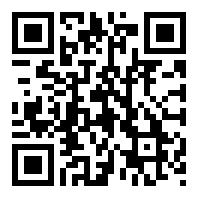 